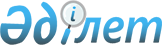 О внесении изменений в приказ Первого заместителя Премьер-Министра Республики Казахстан – Министра финансов Республики Казахстан от 2 июля 2019 года № 674 "Об утверждении Правил предоставления государственной гарантии Республики Казахстан по поддержке экспорта"Приказ Министра финансов Республики Казахстан от 2 мая 2024 года № 254. Зарегистрирован в Министерстве юстиции Республики Казахстан 3 мая 2024 года № 34329
      ПРИКАЗЫВАЮ:
      1. Внести в приказ Первого заместителя Премьер-Министра Республики Казахстан – Министра финансов Республики Казахстан от 2 июля 2019 года № 674 "Об утверждении Правил предоставления государственной гарантии Республики Казахстан по поддержке экспорта" (зарегистрирован в Реестре государственной регистрации нормативных правовых актов под № 19026) следующие изменения:
      в заголовок вносится изменение на казахском языке, текст на русском языке не меняется;
      в пункт 1 вносится изменение на казахском языке, текст на русском языке не меняется;
      Правила предоставления государственной гарантии Республики Казахстан по поддержке экспорта, утвержденные указанным приказом изложить в новой редакции согласно приложению к настоящему приказу.
      2. Департаменту государственного заимствования Министерства финансов Республики Казахстан в установленном законодательством порядке обеспечить:
      1) государственную регистрацию настоящего приказа в Министерстве юстиции Республики Казахстан;
      2) размещение настоящего приказа на интернет-ресурсе Министерства финансов Республики Казахстан;
      3) в течение десяти рабочих дней после государственной регистрации настоящего приказа в Министерстве юстиции Республики Казахстан представление в Департамент юридической службы Министерства финансов Республики Казахстан сведений об исполнении мероприятий, предусмотренных подпунктами 1) и 2) настоящего пункта.
      3. Настоящий приказ вводится в действие по истечении десяти календарных дней после дня его первого официального опубликования.
      "СОГЛАСОВАН"Министерство торговли и интеграции Республики Казахстан
      "СОГЛАСОВАН"Министерство национальной экономикиРеспублики Казахстан Правила предоставления государственной гарантии Республики Казахстан по поддержке экспорта Глава 1. Общие положения
      1. Настоящие Правила предоставления государственной гарантии Республики Казахстан по поддержке экспорта (далее – Правила) разработаны в соответствии с пунктом 3 статьи 225-1 Бюджетного кодекса Республики Казахстан (далее – Бюджетный кодекс) и определяют порядок и условия предоставления государственной гарантии Республики Казахстан по поддержке экспорта.
      2. Государственная гарантия Республики Казахстан по поддержке экспорта предоставляется Экспортно-кредитному агентству Казахстана (далее – Агентство) для обеспечения погашения ее задолженности перед казахстанскими и иностранными страхователями и выгодоприобретателями по осуществлению страховых и гарантийных выплат при наступлении страховых и гарантийных случаев по договорам страхования и гарантии, по которым Агентство выступает в качестве страховщика.
      3. В настоящих Правилах используются следующие основные понятия и термины:
      1) Агентство – юридическое лицо, определяемое решением Правительства Республики Казахстан, которое обладает статусом национального института развития в области развития и продвижения несырьевого экспорта и осуществляет деятельность в соответствии с Законом Республики Казахстан "О регулировании торговой деятельности" и законодательством Республики Казахстан;
      2) специальный ссудный счет – счет, открытый Агентством в банке второго уровня или организации, осуществляющей отдельные виды банковских операций, уполномоченной на обслуживание гарантированных государством обязательств по поддержке экспорта и предназначенный для перечисления средств республиканского бюджета в целях исполнения гарантированных государством обязательств по поддержке экспорта, а также возврату в республиканский бюджет средств, выделенных на исполнение обязательств по государственной гарантии по поддержке экспорта; 
      3) банк – юридическое лицо, являющееся коммерческой организацией, которое в соответствии с Законом Республики Казахстан "О банках и банковской деятельности в Республике Казахстан" правомочно осуществлять банковскую деятельность;
      4) центральный уполномоченный орган по исполнению бюджета (далее – уполномоченный орган по исполнению бюджета) – центральный исполнительный орган, осуществляющий руководство и межотраслевую координацию в области исполнения бюджета, ведения бухгалтерского учета, бюджетного учета и бюджетной отчетности по исполнению республиканского бюджета и, в пределах своей компетенции, местных бюджетов, Фонда компенсации потерпевшим, Национального фонда Республики Казахстан на основании отчета Национального Банка Республики Казахстан;
      5) центральный уполномоченный орган по бюджетному планированию (далее – уполномоченный орган по бюджетному планированию) – центральный исполнительный орган, осуществляющий руководство и межотраслевую координацию в области бюджетного планирования;
      6) государственная гарантия Республики Казахстан по поддержке экспорта (далее – Государственная гарантия) – обязательство Правительства Республики Казахстан перед Агентством в соответствии с условиями договора гарантии по поддержке экспорта, полностью или частично погасить ее задолженность по страховым и гарантийным выплатам;
      7) лимит предоставления Государственной гарантии – утверждаемая законом о республиканском бюджете фиксированная сумма на соответствующий финансовый год, в пределах которой могут быть выданы Государственные гарантии;
      8) корректировка заключения – изменение установленных параметров заключения, влекущие дополнение и (или) изменение ее содержания, выводов, предусмотренных для предоставления Государственной гарантии;
      9) центральный уполномоченный орган по государственному планированию (далее – уполномоченный орган по государственному планированию) – центральный исполнительный орган, осуществляющий руководство и межотраслевую координацию в области стратегического и экономического планирования, выработки и формирования бюджетной политики, а также по формированию и реализации государственной политики в сфере регионального развития;
      10) заключение центрального уполномоченного органа по государственному планированию для предоставления Государственной гарантий (далее – Заключение) – заключение центрального уполномоченного органа по государственному планированию на предмет целесообразности предоставления Государственной гарантии (ее влияния на экономику страны и соответствие стратегическим и (или) программным документам, подготовленное на основании положительного отраслевого заключения уполномоченного органа) Агентству;
      11) заявка – обращение Агентства в адрес уполномоченного органа о предоставлении отраслевого заключения;
      12) уполномоченный орган в области регулирования внешнеторговой деятельности (далее – уполномоченный орган) – центральный исполнительный орган, осуществляющий руководство в сфере развития и продвижения экспорта несырьевых товаров и услуг, а также в пределах, предусмотренных законодательством Республики Казахстан, межотраслевую координацию в области регулирования внешнеторговой деятельности;
      13) отраслевое заключение уполномоченного органа (далее – отраслевое заключение) – заключение уполномоченного органа в области регулирования внешнеторговой деятельности на предмет соответствия приоритетам развития отрасли посредством предоставления Государственной гарантии соответствующему Агентству;
      14) договор гарантии по поддержке экспорта – письменное соглашение между уполномоченным органом по исполнению бюджета и Агентством, устанавливающее правоотношения, обязательства и ответственность сторон при предоставлении Государственной гарантии;
      15) гарантированное государством обязательство по поддержке экспорта – сумма на определенную дату непогашенных обязательств по договорам страхования и гарантии, обеспеченным Государственной гарантией, по которым Агентством, не осуществлены страховые и гарантийные выплаты;
      16) соглашение о предоставлении государственной гарантии по поддержке экспорта – соглашение между центральным уполномоченным органом по исполнению бюджета, поверенным (агентом) и Агентством, устанавливающим правоотношения сторон по предоставлению Государственной гарантии, возврату средств республиканского бюджета, отвлеченных в случае исполнения обязательств по Государственной гарантии.
      Другие понятия, используемые в настоящих Правилах, применяются в том значении, в каком они используются в соответствующих отраслях законодательства Республики Казахстан, если иное не предусмотрено бюджетным законодательством Республики Казахстан и настоящими Правилами. Глава 2. Порядок предоставления государственной гарантии Республики Казахстан по поддержке экспорта
      4. Предоставление Государственной гарантии осуществляется на основании постановления Правительства Республики Казахстан и при соблюдении Агентством требований и условий Бюджетного кодекса и настоящих Правил.
      5. Для получения отраслевого заключения Агентство направляет заявку в уполномоченный орган с приложением:
      информации по Государственной гарантии, которая содержит сумму Государственной гарантии, срок ее действия, институциональную схему использования Государственной гарантии (информация обо всех участниках процесса, их взаимодействие);
       информации об Агентстве, которая содержит копии учредительных документов, а также документов, подтверждающих статус Агентства, план развития Агентства, рейтинговый отчет.
      При непредоставлении Агентством указанных документов уполномоченным органом в течение 5 (пяти) рабочих дней заявка Агентства отклоняется без рассмотрения.
      6. Уполномоченный орган выдает в течение 15 (пятнадцати) рабочих дней отраслевое заключение со дня представления Агентством заявки.
      В случае выдачи уполномоченным органом отрицательного отраслевого заключения, заявка Агентства отклоняется с указанием причин возврата для ее дальнейшей доработки в соответствии с Правилами определения суммы лимита предоставления государственной гарантии по поддержке экспорта, утвержденными приказом Министра национальной экономики Республики Казахстан от 16 мая 2023 года № 69 (зарегистрирован в Реестре государственной регистрации нормативных правовых актов под № 32553).
      7. Для получения Заключения Агентство направляет документы согласно Требованиям к разработке или корректировке заключения центрального уполномоченного органа по государственному планированию для предоставления государственных гарантий по поддержке экспорта, утвержденным приказом Министра национальной экономики Республики Казахстан от 2 июля 2019 года № 60 (зарегистрирован в Реестре государственной регистрации нормативных правовых актов под № 18957) (далее – Требования).
      8. Уполномоченный орган по государственному планированию предоставляет Заключение в сроки, согласно Требованиям.
      9. Агентство представляет в уполномоченный орган по исполнению бюджета документы, согласно перечню документов предоставляемых Агентством, для получения государственной гарантии Республики Казахстан по поддержке экспорта, согласно приложению к настоящим Правилам.
      В случае предоставления Агентством неполного пакета документов, уполномоченный орган по исполнению бюджета в течение 5 (пяти) рабочих дней возвращает документы без рассмотрения.
      При получении полного пакета документов, уполномоченный орган по исполнению бюджета заключает с Агентством и поверенным (агентом) соглашение о предоставлении Государственной гарантии.
      10. Условия, сроки, ставки вознаграждения и порядок возврата средств, отвлеченных из республиканского бюджета на исполнение Государственной гарантии, определяются в соглашении о предоставлении Государственной гарантии в соответствии с пунктом 5 статьи 225-6 Бюджетного кодекса.
      11. Уполномоченный орган по исполнению бюджета в течение 10 (десяти) рабочих дней после подписания соглашения о предоставлении Государственной гарантии обеспечивает принятие Правительством Республики Казахстан постановления о предоставлении Государственной гарантии в соответствии с пунктом 1 статьи 225-2 Бюджетного кодекса.
      В случае принятия Правительством Республики Казахстан постановления о предоставлении Государственной гарантии, уполномоченный орган по исполнению бюджета в течение 20 (двадцати) рабочих дней подписывает с Агентством договор гарантии по поддержке экспорта в соответствии со статьей 225-4 Бюджетного кодекса.
      12. Государственная гарантия в форме договора гарантии по поддержке экспорта составляется в 2 (двух) экземплярах по одному экземпляру для каждой из сторон на государственном и русском языках, имеющих одинаковую юридическую силу.
      13. Уполномоченный орган по исполнению бюджета осуществляет исполнение Государственной гарантии, в случае превышения единовременной реализации страховых и гарантийных случаев, которые превысят собственный капитал Агентства при наличии заключений поверенного (агента), Агентства, выписок с ее счетов, выданных банками второго уровня, а также аудированной финансовой отчетности за финансовый год, предшествующий обращению за исполнением Государственной гарантии, и финансовой отчетности на момент обращения за исполнением Государственной гарантии.
      14. Планирование объемов предстоящего погашения гарантированных государством обязательств производится уполномоченным органом по исполнению бюджета ежегодно в рамках разработки проекта республиканского бюджета на очередной финансовый год либо при уточнении республиканского бюджета на основе прогнозных расчетов предстоящих объемов погашения гарантированных государством обязательств.
      15. Объем погашения гарантированных государством обязательств в планируемом году определяются на основании заключений поверенного (агента), Агентства и отражается в республиканском бюджете на очередной финансовый год в национальной валюте и по отдельной бюджетной программе.
      16. Для планирования расходов республиканского бюджета администраторы бюджетных программ представляют в центральный уполномоченный орган по бюджетному планированию бюджетную заявку в соответствии с Правилами составления и представления бюджетной заявки, утвержденными приказом Министра финансов Республики Казахстан от 24 ноября 2014 года № 511 (зарегистрирован в Реестре государственной регистрации нормативных правовых актов от 25 декабря 2014 года под № 10007).
      17. В случае неисполнения Агентством обязательств по погашению задолженности по ранее отвлеченным средствам из республиканского бюджета в рамках действующей Государственной гарантии предоставление по ней последующих сумм из республиканского бюджета не допускается.
      18. Исполнение Государственной гарантии осуществляется только на часть непокрытой суммы страховых и гарантийных выплат за вычетом собственного капитала Агентства и после принятия Агентством всех разумных мер требования возмещения страховой и гарантийной выплаты к лицам, ответственным за убытки и (или) признания таких лиц банкротами либо их ликвидации.
      19. Средства, выделенные на исполнение обязательств по Государственной гарантии, подлежат возврату Агентством в республиканский бюджет за счет средств возмещения страховых и гарантийных выплат. Перечень документов, предоставляемых Агентством, для получения государственной гарантии Республики Казахстан по поддержке экспорта
      1. Положительное отраслевое заключение уполномоченного органа.
      2. Положительное заключение центрального уполномоченного органа по государственному планированию.
      3. Протоколы Республиканской бюджетной комиссии (при наличии).
      4. Выписка об оплате единовременной платы (сбора) в размере 0,2 % от суммы государственной гарантии по поддержке экспорта.
      5. Нотариально заверенные копии учредительных документов.
      6. Сведение об отсутствии налоговой задолженности и просроченной задолженности в соответствии с кредитным отчетом, предоставляемым, согласно законодательству Республики Казахстан о кредитных бюро и формировании кредитных историй.
      7. Выписка из Реестра акционеров Агентства.
      8. Копия документа, подтверждающего статус Агентства.
      9. Информация по страховым и гарантийным выплатам в рамках принятых страховых и гарантийных обязательств.
					© 2012. РГП на ПХВ «Институт законодательства и правовой информации Республики Казахстан» Министерства юстиции Республики Казахстан
				
      Министр финансов Республики Казахстан 

М. Такиев
Приложение к приказу
Министр финансов
Республики Казахстан
от 2 мая 2024 года № 254Утверждены приказом
Первого заместителя
Премьер-Министра
Республики Казахстан
– Министра финансов
Республики Казахстан
2 июля 2019 года № 674Приложение
к Правилам предоставления
государственной гарантии
Республики Казахстан
по поддержке экспорта